 A case of Mitochondrial neuro-gastrointestinal encephalopathy or MNGIE syndrome, why not? Figure1: Upper gastrointestinal series: gastroparesis 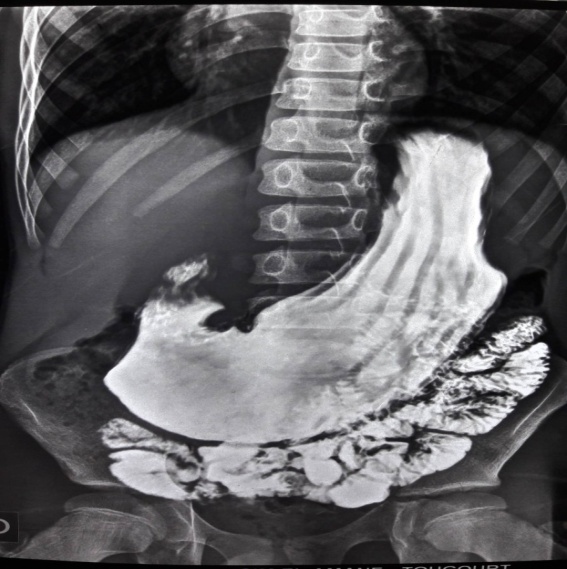 Figure2: Cerebral MRI: Leucodystrophy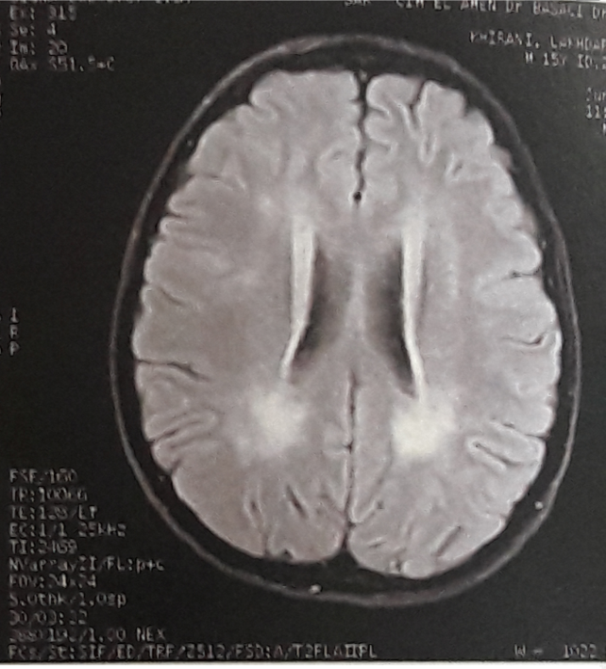 